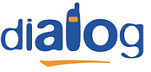 Bd. Prof. Dimitrie Pompei Nr. 8Cladirea FEPER, platforma industriala PiperaBTS Recovery  (NO BTS)Acest site a fost lansat de Dialog în ultimul sau an de viata sub acest brand - pe 7 septembrie 2002. Nu am nici o idee cum este pe acolo prin Pipera, chiar daca puteam ajunge repede în zona, atunci când am fost în vizita la BSC-ul Cosmorom Baneasa. Oricum, este amplasat pe cladirea FEPER, si din câte vad si cei de la Connex au câte ceva pe acolo (102 / 4701 / 9261).Nu mai detaliez legaturile, spun doar ca are LINK-uri si catre BI_0502 BSC Dorobanti si BI_0510 BSC Vergului...Exista si un BTS GSM instalat aparent tot pe cladirea FEPER, cu ID-ul BI_0212_T0 BU_D5_3_Pipera (Bd. Prof. Dimitrie Pompei Nr. 9-9A, instalat pe 23/03/2001, echipat pe vremuri cu un G3  Medi cu 3/3/4 TRX + un MBO1 cu 1/2/2 TRX DCS, apoi de prin 2006 cu 4/4/4 TRX în G3-ul  Medi, si un nou MBO2 cu 2/2/4 TRX DCS).